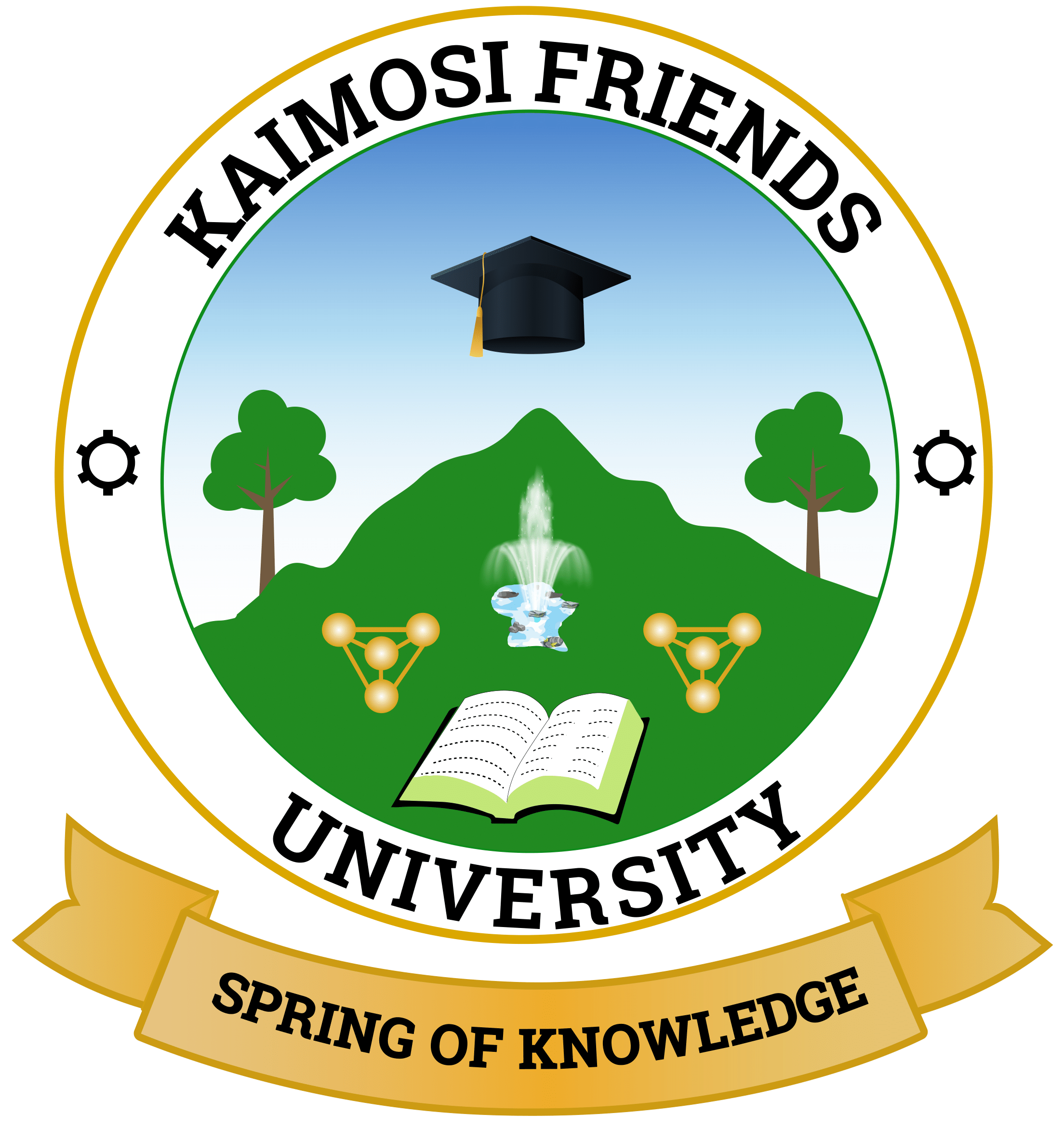 KAIMOSI FRIENDS UNIVERSITY (KAFU)OFFICE OF THE REGISTRAR (ACADEMIC AFFAIRS)APPLICATION FORM FOR DEFERMENT OF STUDIESPART A: PERSONAL DETAILSApplicant’s Name……………………………   Email…………………………………..Registration Number…………………………  Phone No…………………………….Nationality……………………………………  ID/Passport………………………………..Date you joined Kaimosi Friends University……………………………………..PART B: DEFERMENT DETAILSSchool/Faculty……………………………     Department………………………………..Name of Programme……………………………………………………………………..Current Year of Study (e.g 1st year)……Academic Year…………Semester…………(Attach progress report-all transcripts for completed study period)Deferment period:  From Semester…… of Academic Year………..to Semester………of Academic Year……………………PART C: REASON (S) FOR DEFERMENTFinancial Problems              (    )Sickness                               (    )Bereavement                       (    )Any Other: Specify……………………………………………………………….Previous Deferment (s)NOTE: highlighted Documentary evidence for reason(s)provided above MUST be attached.No student is allowed to defer studies more than three timesConsecutive Deferment of studies shall not be allowed.Signature of Student………………………………..      Date…………………PART D: FOR OFFICIAL USE ONLYCHAIR OF DEPARTMENTRequest Approved/not approved.Name…………………………………. Signature &Stamp…………………Date……….DEAN OF SCHOOLRequest Approved/not approved.Name…………………………………. Signature &Stamp…………………Date………DEAN OF STUDENTSRequest Approved/not approved.Name…………………………………. Signature &Stamp…………………Date……….REGISTRAR (ACDEMIC AFFAIRS)Request Approved/not approved.Name…………………………………. Signature &Stamp…………………Date……….Deferment effected in ERP  CC: Chair of Department       Dean of School       Dean of Students       Student Finance       Student’s FileACADEMIC YEARFROM TO